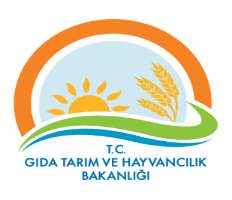 MARDİN İL GIDA TARIM VE HAYVANCILIK İL MÜDÜRLÜĞÜSORU ÖNERGESİ BİLGİ FORMU Doküman KoduGTHB.47.İLM.İKS./KYS.FRM.050MARDİN İL GIDA TARIM VE HAYVANCILIK İL MÜDÜRLÜĞÜSORU ÖNERGESİ BİLGİ FORMU Revizyon No   000MARDİN İL GIDA TARIM VE HAYVANCILIK İL MÜDÜRLÜĞÜSORU ÖNERGESİ BİLGİ FORMU Revizyon Tarihi 00MARDİN İL GIDA TARIM VE HAYVANCILIK İL MÜDÜRLÜĞÜSORU ÖNERGESİ BİLGİ FORMU Yürürlük Tarihi05.03.2018MARDİN İL GIDA TARIM VE HAYVANCILIK İL MÜDÜRLÜĞÜSORU ÖNERGESİ BİLGİ FORMU Sayfa Sayısı1 / 1MilletvekilininMilletvekilininEsas NoAdı ve SoyadıİliKonusu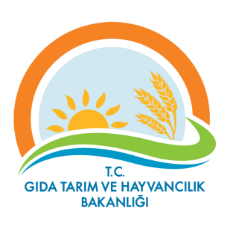 MARDİN İL GIDA TARIM VE HAYVANCILIK MÜDÜRLÜĞÜSORU ÖNERGESİ BİLGİ FORMU Doküman KoduGTHB.47.İKS./KYS.FRM.50MARDİN İL GIDA TARIM VE HAYVANCILIK MÜDÜRLÜĞÜSORU ÖNERGESİ BİLGİ FORMU Revizyon No000MARDİN İL GIDA TARIM VE HAYVANCILIK MÜDÜRLÜĞÜSORU ÖNERGESİ BİLGİ FORMU Revizyon Tarihi00MARDİN İL GIDA TARIM VE HAYVANCILIK MÜDÜRLÜĞÜSORU ÖNERGESİ BİLGİ FORMU Yürürlük Tarihi05.03.2018MARDİN İL GIDA TARIM VE HAYVANCILIK MÜDÜRLÜĞÜSORU ÖNERGESİ BİLGİ FORMU Sayfa Sayısı1 / 1MilletvekilininMilletvekilininEsas NoAdı ve SoyadıİliKonusu